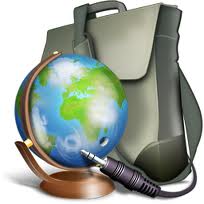 Прием учащихся в 1 класс на 2019 - 2020 учебный годУважаемые родители (законные представители)!МБОУ  СОШ им.И.С.Багаева с.Сунжа МО-Пригородный район проводит прием  учащихся   в 1 класс  на 2019 – 2020  учебный год.  Документы принимаются ежедневно с 8 ч.30м. до 16ч.00м.Приглашаем Вас на родительское собрание для будущих первоклассников 17 апреля  2019  года к 12ч.00м. в МБОУ СОШ им.И.С.Багаева с.Сунжа МО-Пригородный район